PROVOZNÍ ŘÁDsběrného místa odpadůobce Oldřichov v HájíchDatum aktualizace: Datum schválení ZO: Usnesením č.:březen 2023ZÁKLADNÍ ÚDAJE O SBĚRNÉM MÍSTĚNázevSběrné místo odpadů obce Oldřichov v HájíchIdentifikační údaje vlastníka parcelObec Oldřichov v Hájíchč.p.15146331 Oldřichov v HájíchIdentifikační údaje provozovateleObec Oldřichov v Hájíchč.p.15146331 Oldřichov v HájíchIČ: 00481483Statutární zástupceJana Šťastná, DiS, starostka obcetelefon: 	482725093-4mobil: 	775280562Vedoucí pracovník zařízení     Milan Sádek     telefon: 725439426	Významná telefonní číslaHasiči: 			150Záchranná služba: 	155Policie: 			158Jednotné číslo tísňového volání: 	112Sídla dohlížecích orgánůČeská inspekce životního prostředí, Tř. 1. máje 858/26, 46001 Liberectelefon:	485340711, hlášení havárií: 723083437Magistrát města Liberec (ORP), nám.Dr. E. Beneše 1, 46059 Liberectelefon:	485244870Krajský úřad Libereckého kraje, U Jezu 642/2a, 46180 Liberectelefon:	485226111Krajská hygienická stanice Libereckého kraje, Husova 44, 46005 Liberectelefon:	485253111Správa CHKO Jizerské hory, U Jezu 10, 46001 Liberectelefon:	482428999Adresa sběrného místaOldřichov v Hájích č.p.7 - areál bývalé panelárny, GPS: 50.8406750 N, 15.0708914 EÚdaje o pozemcíchppč. 232/2	ostatní	plocha	(manipulační	plocha – soustředění nádob,kontejnerů a odpadů, mostová váha)stpč. 431 zastavěná plocha a nádvoří (zděná budova č.p.7 – kancelář a soc. zařízení, přístřešek s lisem na plasty a kartony)stpč. 430 zastavěná plocha a nádvoří (stavba technického vybavení -přístřešek, váha)stpč. 432 zastavěná plocha a nádvoří (stavba technického vybavení - plechová hala – nádoby s nebezpečnými druhy odpadů)ppč. 165/1 ostatní plocha (manipulační plocha – komunitní kompostování)všechny parcely se nacházejí v k.ú. Oldřichov v Hájích.Časové omezení platnosti provozního řáduProvozní řád sběrného místa obec Oldřichov v Hájích je pravidelně aktualizován kdykoli dojde ke změně.Údaje o posledním rozhodnutí stavebního úřaduMěstský úřad Chrastava odbor výstavby a územní správy vydal územní rozhodnutí (rozhodnutí o umístění stavby Oldřichov v Hájích – Revitalizace brownfieldu bývalé panelárny v Oldřichově v Hájích – etapa A“ dne 20.4.2018, č.j. : OVUS/1428/2018/VyKapacitní údajePři průběžně prováděném shromažďování odpadů je ve sběrném místě nakládáno pouze s takovým množstvím odpadů, které je po naplnění shromažďovacích a přepravních obalů průběžně odváženo společností FCC Česká republika, s.r.o., k využití nebo odstranění.CHARAKTER A ÚČEL SBĚRNÉHO MÍSTASběrné místo odpadů je určeno především pro nakládání s komunálními odpady vyprodukovanými fyzickými nepodnikajícími osobami (občany) na území obce Oldřichov v Hájích (dále také „Obec"). Původci (podnikající osoby) produkující odpad podobný komunálnímu mohou na základě písemné smlouvy s Obcí také využívat sběrné místo odpadů. Sběrné místo je určeno pro všechny občany (případně původce) s trvalým pobytem na území Obce a pro vlastníky staveb k individuální rekreaci na území Obce, kteří mají zaplacen poplatek za svoz a likvidaci komunálního odpadu na příslušný kalendářní rok.Nakládání s odpady spočívá ve sběru (příp. svozu), roztřídění a shromažďování daného druhu odpadu v určeném shromažďovacím prostředku nebo na určeném místě do doby předání odpadu oprávněné osobě.Tento PŘ slouží k zabezpečení řádného a plynulého provozu, ochraně zdraví osob, které se nacházejí v areálu a k ochraně životního prostředí.Všechny osoby, kterým byl povolen vstup do areálu, musí dodržovat ustanovení tohoto PŘ.1.	Odpady přijímané na sběrném místěDo sběrného místa mohou být odkládány odpady uvedené v tomto provozním řádu (viz tabulka - dle vyhlášky č.93/2016 Sb., Katalog odpadů).kategorie O – ostatní odpad (bez nebezpečných vlastností),kategorie N – nebezpečný odpad (mající nebezpečnou vlastnost)Obec je zapojena do kolektivních systémů Elektrowin a Asekol. Tzn. na SM je zpětně odebíráno a odděleně ukládáno do příslušných nádob elektrozařízení.STRUČNÝ POPIS ZAŘÍZENÍOchrana horninového prostředí v místech nakládání s odpadySběrné místo se nachází v oploceném areálu bývalé panelárny na výše uvedených parcelách. Příjezd do sběrného místa je po obecní komunikaci (odbočka z krajské komunikace) uzamykatelnými vraty, na kterých je cedule s vyznačením provozní doby sběrného místa. Manipulační plochy v areálu mají povrch zpevněný betonovými panely, na kterých jsou umístěny sběrné prostředky (kontejnery) s jednotlivými druhy odpadů.Vlevo od vstupních vrat je pod přístřeškem umístěna váha pro určování hmotnosti některých přijímaných odpadů. Pod přístřeškem jsou shromažďovány odpady (např. papír, papírové obaly), které jsou chráněny před znehodnocením povětrnostními vlivy.Nebezpečné složky komunálních odpadů jsou shromažďovány ve spec. nádobách umístěných v plechovém uzamykatelném skladu; a tekuté nebezpečné druhy navíc v záchytných havarijních nádobách.Na ploše vedle budovy kanceláře je sběrné místo pro zpětně odebíraná použitá elektrozařízení, dále sběrný prostředek na železný šrot a příp. hromada odpadního dřeva. Před budovou s kanceláří je mostová váha.Vpravo od vstupních vrat se nachází zděná budova s kanceláří pro obsluhu sběrného místa. Tato kancelář vytápěná el. přímotopem je obsluhou využívána také jako denní místnost pro odpočinek, je zde šatna a kuchyňka. V této budově (číslo popisné 7) je k dispozici WC, sprcha a umyvadlo s tekoucí pitnou vodou (studená i teplá). Manipulační prostředkyS odpady je manipulováno na příjmu odpadů – ručně nebo pomocí rudlíku a při předávání odpadů oprávněným osobám také pomocí nákladní techniky příjemce odpadu (nakladače kontejnerů, hydraulické plošiny, hydraulic. ruka apod.).Plasty a kartony jsou obsluhou slisovány pomocí lisu, který je umístěn v přístřešku při budově kanceláře. Soustřeďovací prostředkypapír, noviny, časopisy, letáky, knihy bez tvrdých vazeb, kancelářský papír, (katalogové číslo odpadu 150101 nebo 200101) – v bigbazích nebo kontejneru svozové firmy umístěných pod přístřeškem nebo přikryté nepropustnou plachtoukarton (kat. č. 150101 nebo 200101), lepenkové obaly – ve velkokapacitním kontejneru nebo volně na hromadě na panelové ploše přikryté plachtousměsné plasty (kat. č.150106) – ve žlutých zavázaných pytlích, které se shromažďují ve velkokapacitním kontejneru nebo volně na hromaděskleněné obaly (kat. č. 150107) – v zelených kontejnerech o objemu 1100 litrů nebo volně na hromadě na vyhrazeném místěsklo tabulové (kat. č.200102) – sběrná nádoba, menší kontejnerkompozitní obaly (kat. č.150105) – v zavázaných pytlích, které se shromažďují ve velkokapacitním kontejneru nebo volně na hromaděkovové obaly (kat. č.150104) – v kontejneru nebo volně na hromaděkovy, železo (kat. č.200140 nebo 170405) – v kontejneru nebo volně na hromaděsměsný komunální odpad (kat. č.200301) – v zavázaných pytlích, které se shromažďují ve velkokapacitním kontejneru svozové společnostiobjemný odpad (kat. č.200307) – ve velkokapacitním kontejneru svozové společnostidřevěné obaly, dřevo (kat. č. 150103 nebo 200138) – ve velkokapacitním kontejneru nebo volně na hromaděbiologicky rozložitelný odpad (kat. č.200201) tráva, listí, plevel, drobné větve, keře – místo určené pro komunitní kompostováníoděvy, textilní obaly (kat. č. 150109 nebo 200111) – spec. kontejnerjedlý olej a tuk (kat. č. 200125) - plastová nádoba s uzavíratelným víkemnebezpečné složky komunál. odpadů, např. obaly se zbytky škodlivin (kat.č.150110); sorbety, piliny, textilie znečištěné škodlivinami (kat.č.150202); barvy, lepidla (kat.č.200127) - ve spec. nádobách umístěných v plechovém skladu.V režimu zpětného odběru použitých výrobků lze ve sběrném místě odkládat:baterie, monočlánky, akumulátory, zářivky – do speciálních sběrných nádobdrobná elektrozařízení – do spec. nádob, kontejnerůrozměrná elektrozařízení – volně na hromadě na vyhrazeném místě zpevněnémbetonovými panelypneumatiky osobních vozidel – volně na zpevněné ploše.Zabezpečení proti vniknutí cizích osobVšechny odpady jsou zabezpečeny před únikem, zcizením a znehodnocením. Areál provozovny je znepřístupněn oplocením, uzamykatelnými vraty a závorou. Sklad s nebezpečnými druhy odpadů a budova kanceláře jsou také uzamykatelné.Zjišťování hmotnosti a havarijní prostředkyHmotnost odpadů přijímaných do sběrného místa je určována na váze s váživostí do 2000 kg nebo na digitální váze s váživostí do 40 kg (papír, karton, pytle s využitelnými druhy odpadů) a mostovou váhou.Havarijní prostředky pro případ likvidace havárie dopravní nebo manipulační techniky (sorpční tkaniny, Vapex nebo suché piliny, lopata, koště, prázdné nádoby nebo PE pytle) a přenosný hasicí přístroj se nacházejí ve zděné kanceláři, případně ve skladu s nebezpečnými složkami komunálních odpadů.Situační nákres sběrného místaPříloha č. 2 „Situační plánek“TECHNOLOGIE A OBSLUHA ZAŘÍZENÍPřejímka odpadůObsluha sběrného místa zajišťuje příjem odpadů a jejich ukládání na určená místa a do shromažďovacích prostředků pro daný druh odpadu (dle kapitoly 3.3).Obsluha sběrného místa zjistí, zda je vlastník odpadu občanem obce Oldřichov v Hájích nebo má v obci nemovitost k individuální rekreaci. Za tímto účelem si může nechat předložit občanský průkaz nebo jiný průkaz totožnosti.Obsluha zjistí vizuální kontrolou, zda se jedná o druh odpadu povolený k příjmu podle tohoto provozního řádu. V případě, že zjistí, že se v dodávce vyskytuje také odpad, který není v seznamu sbíraných odpadů, takovýto odpad nepřijme.Obsluha sběrného místa zváží pytle s odpady. Jedná se o evidenci množství odpadu daného druhu a občana zapojeného do „motivačního systému třídění odpadů“. Obsluha také určuje hmotnost při příjmu objemného odpadu (kat.č.200307), kterou zaeviduje společně se jménem dodavatele (vlastníka) tohoto odpadu.Obsluha určí místa (shromažďovací prostředky), do kterých vlastník odpadů složí své odpady roztříděné podle jednotlivých druhů.Obsluha eviduje údaje váhy. Dále obsluha písemně eviduje údaje o přijatých objemných odpadech (datum, množství v kg, vlastník odpadu) a údaje o odpadech odvážených ze sběrného místa (datum, objem přepravní nádoby, příjemce odpadu – název firmy, SPZ dopravního prostředku). Dále obsluha eviduje (datum, množství v kg, vlastník odpadu) biologicky rozložitelné odpady.Na vyžádání obsluha vydá písemné potvrzení o příjmu odpadu původci (podnikající osobě) produkující odpad podobný komunálnímu, který má písemnou smlouvu s Obcí.Vlastníci odpadů se při nakládání s odpady řídí pokyny obsluhy sběrného místa.Obsluha zabezpečuje odpady před znehodnocením, odcizením nebo únikem a bezodkladně ohlásí (na Obecní úřad Oldřichov v Hájích, tel.: 482 725 093-4) každou skutečnost, která by mohla ohrozit zdraví osob nebo životní prostředí, způsobit požár nebo jinou škodu.Obsluha ohlásí svému nadřízenému (starostovi/starostce obce) včas požadavek na odvoz plných kontejnerů, nádob a volně uložených odpadů.Obsluha udržuje v areálu sběrného místa pořádek a po skončení provozní doby zajistí uzamčení objektu.Další specifikace nakládání s odpadyDo tzv. „Motivačního systému třídění odpadů“ se může zapojit každý občan obce Oldřichov Hájích a každý poplatník, který má řádně zaplacený poplatek za odpady (tzn. může se zapojit i dítě). Občan se nejprve zaregistruje na obecním úřadu (pytlový motivační sběr – papíru, plastů, nápojových kartonů). Na každý pytel s odpadem napíše číslo popisné a takto označený a zavázaný pytel (nebo svázaný papír, karton) předá občan obsluze sběrného místa. Obsluha sběrného místa zváží pytle s odpadem na elektronické váze a zaeviduje množství, druh odpadu a občana (pod jeho číslem popisným) do motivačního systému.Pokud bude v pytli zjištěn nepatřičný odpad, nebude takto naplněný pytel evidován. Hodnota každého odpadu vytříděného poplatníkem se odečte následující rok od jeho ročního poplatku za komunální odpady. Výše úlevy, která bude poskytnuta v kalendářním roce, který následuje po roce třídění, se pro rok 2023 stanovuje takto:za jeden kg papíru, kartonu se sazba poplatku snižuje o 0,70 Kčzajeden kg plastů se sazba poplatku snižuje o 1,50 Kč,za jeden kg nápojových kartonů se sazba poplatku snižuje o 1,50 Kč.Každý řádně platící poplatník odpadů může v kalendářním roce předat bezplatně svoje objemné odpady (kat.č.200307, např. koberce, matrace, nábytek) v celkovém množství 500 kg/os./rok.Množství přesahující tento limit bude zpoplatněno částkou 4,90 Kč/kg.Biologicky rozložitelné odpady rostlinného původu (odpad z údržby zeleně a zahrad, listí, tráva, seno, drny, ovoce, slupky, plevele, piliny, drobné větve keřů a stromů) lze předávat v provozní době sběrného místa odpadů na místo určené pro komunitní kompostování.MONITOROVÁNÍ PROVOZU ZAŘÍZENÍPracovník obsluhy kontroluje průběžně při každém přijímání odpadů nebo zpětně použitých výrobků celistvost a neporušenost shromažďovacích prostředků. Charakter nakládání s odpady a způsob provozu sběrného místa nevyžadují zvláštní monitorování. S odpadními vodami ani tekutými odpady není v provozovně nakládáno.Obsluha pravidelně sleduje možné úkapy z provozních kapalin mobilních prostředků (obslužná technika či nákladní vozidla sloužící k přepravě odpadů). V případě takového zjištění je postupováno jako v případě havárie, tedy jsou požity sorbenty k jejich odstranění (např. Vapex) a následně jsou tyto sorbenty uloženy do určeného shromažďovacího prostředku.ORGANIZAČNÍ ZAJIŠTĚNÍ PROVOZUZa organizační zajištění provozu sběrného místa odpadů je odpovědný provozovatel, který zajišťuje, aby obsluha provozovala zařízení v souladu s tímto provozním řádem, v souladu s platnými právními předpisy a který provádí namátkovou kontrolu provozu.Sběrné místo budou obsluhovat 1-2 pracovníci.Provozní doba sběrného místa je v době zpracování provozního řádu:Středa od 8:00 do 15:00 hodinSobota od 8:00 do 12:00 hodin	ZPŮSOB VEDENÍ EVIDENCE ODPADŮ PŘIJÍMANÝCH DO ZAŘÍZENÍ I V ZAŘÍZENÍ PRODUKOVANÝCHObsluha eviduje údaje o přijímaných odpadech (datum, množství v kg, vlastník odpadu – čp.) Dále obsluha písemně eviduje údaje o přijatých objemných odpadech (datum, množství v kg, vlastník odpadu) a údaje o odpadech odvážených ze sběrného místa (datum, objem přepravní nádoby, příjemce odpadu – název firmy, SPZ dopravního prostředku). Dále obsluha eviduje (datum, množství v kg, vlastník odpadu) biologicky rozložitelné odpady.OPATŘENÍ K OMEZENÍ NEGATIVNÍCH VLIVŮ ZAŘÍZENÍ A OPATŘENÍ PRO PŘÍPAD HAVARIESběrné místo odpadů je obsluhou provozováno v souladu s tímto provozním řádem tak, aby byly minimalizovány příčiny havárií.První zásah směřuje vždy k vyloučení ohrožení zdraví, teprve poté k zajištění požární bezpečnosti a sanace zasaženého prostředí. V zařízení může dojít k úniku provozních kapalin z obslužné techniky (nákladní technika). Dojde-li k havárii (úniku provozních kapalin, odpadů, požáru apod.), je nutné postupovat dle základních pokynů:požár – snažit se uhasit vzniklý požár např. za použití přenosných hasicích přístrojů, v případě neúspěchu přivolat hasiče - tel. 150.rozlití – při případném úniku kapalných odpadů např. z obslužné techniky se snažit zastavit tento únik, rozlitou kapalinu zasypat savým materiálem (např. Vapex, suché piliny), potom vše uložit do nepropustných nádob a řádně uzavřít.Všechna důležitá telefonní čísla jsou uvedena v kapitole 1.5 až 1.6 tohoto provozního řádu.Z důvodu snížení hluku a prašnosti je v areálu povolena maximální pojezdová rychlost 5 km/hod. Řidiči všech vozidel jsou povinni chovat se tak, aby neobtěžovali okolí zbytečným hlukem. Při delším stání jsou povinni vypínat motory.Lehké druhy odpadů budou zabezpečeny před únikem (povětrnostními vlivy) zaplachtováním nebo zasíťováním.Sběrné místo odpadů nebude provozováno v nočních hodinách, ve dnech pracovního volna a klidu a státem uznávaných svátcích.OPATŘENÍ K ZAJIŠTĚNÍ BEZPEČNOSTI PROVOZU A OCHRANY ŽIVOTNÍHO PROSTŘEDÍ A ZRAVÍ LIDÍ Na pracovišti (v kanceláři obsluhy) je k dispozici lékárnička s obsahem postačujícím k poskytnutí první pomoci při předpokládaných úrazech. Lékárnička je kontrolována a za její stav zodpovídá provozovatel zařízení.Pracovníci jsou se zásadami první pomoci seznamováni při pravidelném školení (1 x za rok). Zásady první předlékařské pomoci jsou uvedeny v příloze č.1 tohoto provozního řádu.Každý pracovník obsluhy je vybaven osobními ochrannými pracovními pomůckami: pracovní oděv, obuv pracovní kožená kotníková, ochranné brýle, rukavice 5 prsté; pracovníkům jsou dále poskytovány mycí, čistící a desinfekční prostředky.Školení pracovníků v oblasti požární ochrany, bezpečnosti práce a ochrany zdraví při práci a školení s obsahem tohoto provozního řádu zařízení budou prováděna při přijmutí pracovníka a pak opakovaně 1x za rok.Pracovník obsluhy musí být zdravotně způsobilý pro práci s příslušnou technikou. Provozovatel zařízení je povinen zajistit pro obsluhu vstupní lékařskou prohlídku. Dále je zdravotní způsobilost kontrolována periodicky 1 x za 5 let nebo 1 x za 3 roky, jde-li o zaměstnance, který dovršil 50 let věku.V zájmu bezpečnosti a ochrany zdraví při práci je obsluha sběrného místaPovinna dbát následujících pokynů:při práci si počínat tak, aby neohrožovala své zdraví ani zdraví jiných lidínedostatky	a	závady	ohrožující	bezpečnost	provozu	zařízení	hlásit provozovateli zařízení a případně ihned učinit opatření k jejich odstraněnív pracovní době i před ní dodržovat zákaz používání alkoholických nápojůkaždý úraz oznámit provozovateli a zaznamenat do knihy úrazů.Příloha č.1 - Zásady první pomociPOLEPTÁNÍPříčiny: k poleptání dochází při kontaktu s kyselinou či zásadou, ať už přímým stykem či párami.Příznaky:1 .  Kyseliny (pH < 7): v důsledku jejich dehydratačních účinků se vytvoří příškvar tmavébarvy2.  Zásady (pH > 7): na rozdíl od kyselin působí více do hloubky, rána je rozbředlá,žlutohnědá nebo zelenáPrvní pomoc:zabráníme dalšímu působení chemikálie (dbáme na vlastní bezpečí)postižené místo oplachujeme vodou (tak, aby voda nestékala po zdravých částech těla)chemikálii neutralizujeme velmi zředěnými roztoky (vyjma očí, ty jen vyplachujeme)Kyselina – jedlá soda, mýdlová vodaZásada – ocet, citrónová šťávapři požití podáme postiženému větší množství vody a zajistíme převoz do nemocnice,nevyvoláváme zvracení (došlo by k opětovnému kontaktu chemikálie s jícnem)povrchové poleptání sterilně kryjemePoznámky k první pomoci: vždy se snažíme zjistit, o jakou chemikálii šloKRVÁCENÍKrvácení je děj, při kterém krev samovolně vytéká z narušených tkání a cév. Z toho plyne, že krvácení musíme dělit hned podle několika kritérií: typ poranění, místo poranění, a rozsah poranění. V tomto článku se zaměříme na jednotlivé typy krvácení. Rozlišujeme tři základní typy krvácení: vlásečnicové, žilní a tepenné.Dělení krvácení, ošetřeníVlásečnicové krvácení není povětšinou spojeno s nějakým větším úrazem, jde převážně o známé krvácení z nosu (které se stává vděčným tématem díky mnoha pochybným radám typu: "Musíš zaklonit hlavu"). Vlásečnicové krvácení většinou po nějaké chvíli samo ustane.Žilní krvácení. Zde už může jít o poranění všech možných typů. Důležité je však vědět, že krev vytékající z rány při tomto typu krvácení má tmavě červenou barvu a vytéká vcelku pomalu. Toto krvácení již vyžaduje ošetření (hlavně v závislosti na rozsahu). Pokud se jedná o končetinu, je dobré ji dostat do polohy nad srdce kvůli snížení tlaku v končetině a poté ji obvážeme příslušným obvazem. Měli bychom mít na paměti, že jakákoliv dezinfekce nepatří přímo do rány, ale pouze do jejího okolí, protože jinak se bude poranění těžce hojit.Tepenné krvácení. Je nejzávažnějším typem krvácení, protože může velice rychle dojít k velkým ztrátám krve. Krev je světle červená (barva krve však není rozhodující, při dušení může mít krev barvu tmavě červenou) a vystřikuje z rány, což může mít za následek šok. U tepenného krvácení musíme postupovat velice rychle. Jako první stiskneme tlakový bod a pokud se jedná o končetinu snažíme seji v rámci možností dostat nad srdce. Těmito úkony by se nám mělo podařit dostatečně zmírnit intenzitu krvácení. Dále začneme s přikládáním tlakového obvazu. Při správné aplikaci obvazu by se nám mělo podařit krvácení zastavit.BEZVĚDOMÍPříčiny zástavy dýchání:poranění horní krční míchyvdechnutí cizího tělesaotevřené poranění hrudníkukřečové stavy – epilepsie zúžení dýchacích cestJak rozpoznat:cyanóza, vosková bledostnepřítomnost dýchacích pohybů (kontrolujeme zrakem)necítíme proud vydechovaného vzduchu na přikloněné tvářiPrvní pomoc u dospělých osob – umělé dýchání z plic do plicpoloha na zádech – rovná, tvrdá podložkačistá dutina ústní, vyndaná zubní protéza, odstraněny překážky z dýchacích cestzáklon hlavy, udržovaný dlaní přitisknutou na čelo, tatáž ruka – prsty drží noszahájení 2 – 4 hlubokými vdechy, nečekáme na první výdech (zajistí maximální rozpětí plic, jejich okysličení, rozepnutí nevzdušných ložisek, event. možnost reflexní obnovy dýchání)každý umělý vdech musí být dostatečně dlouhý a hluboký (dle standardů Evropy - 0,4- 0,6 litrů, dle standardů USA - 0,8 - 1,2 litrů), dále frekvence 12-16 vdechů zaminutuJak poznat, že je dýchání účinné: zvedá se hrudník, lepší se barva postiženého, hmatnýtep na krkavicíchPokud se při úvodu umělého dýchání hrudník nezvedá a je cítit při vdechu odpor, je pravděpodobná překážka v dýchacích cestách. Pokud nejde těleso z dýchacích cest odstranit, provádíme umělé dýchání i nadále (bez ohledu na zmiňované cizí těleso v dýchacích cestách)- lepší nějaká resuscitace, než žádná!Dutinu ústní čistíme a revidujeme v leže na zádech v mírném záklonu a otočení hlavy na stranu. Předcházíme tak možné aspiraci, nebo zapadnutí případného tělesa do hlubších částí dýchací trubice. (Tímto způsobem nelze provádět při poranění páteře).Při nemožnosti otevření dutiny ústní z důvodu např. křečí použijeme k otevření tzv. trojitý manévr. Ten použijeme i při podezření na poranění krční páteře. Své prsty pokládáme za úhel dolní čelisti, palce vedle sebe na bradu, tahem za úhel a mírným tlakem na bradu dolní čelist povytahujeme a vysouváme dopředu. Vytáhneme tak závěsný aparát jazyka, který uvolní dýchací cesty.Příloha č.2 - Situační plánek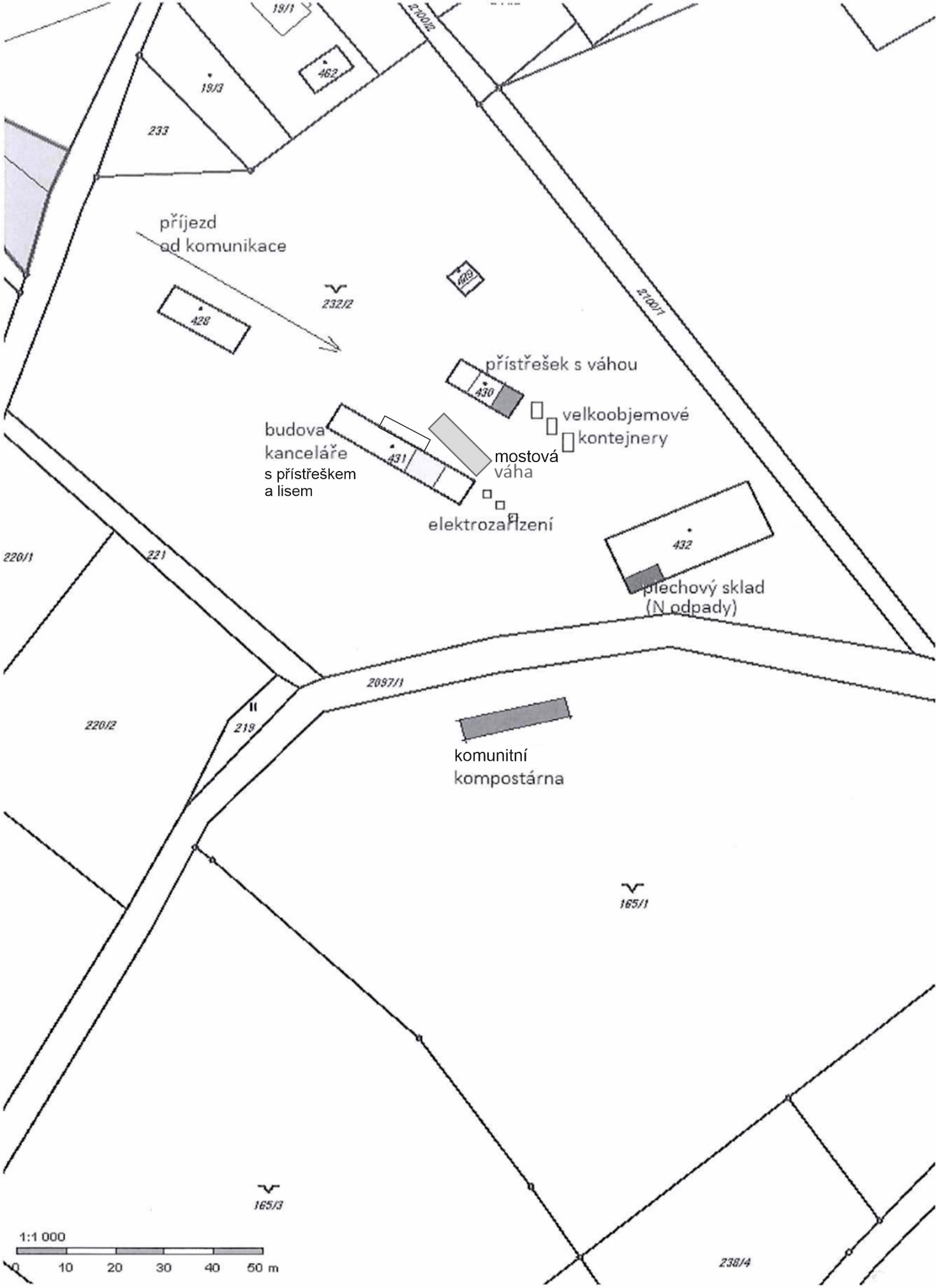 Katalogové čísloNázev odpadukategorie15 01 01Papírové a lepenkové obalyO15 01 02Plastové obalyO15 01 03Dřevěné obalyO15 01 04Kovové obalyO15 01 05Kompozitní obalyO15 01 06Směsné obalyO15 01 07Skleněné obalyO15 01 09Textilní obalyO15 01 10Obaly obsahující zbytky nebezpečných látekN15 02 02Absorpční činidla, filtrační materiály (včetně olejových filtrů jinak blíže neuvedených), čistící tkaniny a ochranné oděvy znečistěné nebezp. látkamiN17 04 05Železo a ocelO20 01 01PapírO20 01 02SkloO20 01 11Textilní materiályO20 01 26Jedlý olej a tukO20 01 27Barvy, tiskařské barvy, lepidla a pryskyřice obsahující nebezpečné látkyN20 01 38Dřevo neuvedené pod číslem 20 01 37O20 01 40KovyO20 02 01Biologicky rozložitelný odpadO20 03 01Směsný komunální odpadO20 03 07Objemný odpadO